Уважаемые коллеги!ОГБУ «Региональный центр развития образования» информирует об итогах открытого конкурса методических разработок молодых/начинающих учителей и наставников «Междисциплинарность» (далее – Конкурс). Организатором Конкурс является Ассоциация педагогов-наставников Томской области при организационно-информационной и методической поддержке ОГБУ «Региональный центр развития образования», Управления образования Администрации Томского района, МБОУ «СОШ № 78» ЗАТО Северск, МБОУ прогимназии «Кристина» г. Томска.В Конкурсе приняли участие 25 педагогов из 9 образовательных организаций г. Томска, ЗАТО Северск, Асиновского и Бакчарского районов Томской области.Конкурс проводился по трём номинациям: «Междисциплинарный урок», «Наш сценарий» и «Междисциплинарный проект».Победителям и призёрам Конкурса будут вручены дипломы, экспертам – благодарственные письма.Списки победителей, призёров и экспертов Конкурса в приложении.Бен Саид Маргарита Анатольевна(3822) 513-255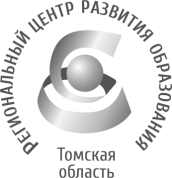 Департамент общего образования Томской областиОБЛАСТНОЕ ГОСУДАРСТВЕННОЕ БЮДЖЕТНОЕ УЧРЕЖДЕНИЕ«РЕГИОНАЛЬНЫЙ ЦЕНТР РАЗВИТИЯ ОБРАЗОВАНИЯ»Татарская ул., д.16, г. Томск, 634050тел/факс (3822) 51-56-66E-mail: secretary@education.tomsk.ruИНН/КПП 7017033960/701701001www.rcro.tomsk.ruДепартамент общего образования Томской областиОБЛАСТНОЕ ГОСУДАРСТВЕННОЕ БЮДЖЕТНОЕ УЧРЕЖДЕНИЕ«РЕГИОНАЛЬНЫЙ ЦЕНТР РАЗВИТИЯ ОБРАЗОВАНИЯ»Татарская ул., д.16, г. Томск, 634050тел/факс (3822) 51-56-66E-mail: secretary@education.tomsk.ruИНН/КПП 7017033960/701701001www.rcro.tomsk.ruДепартамент общего образования Томской областиОБЛАСТНОЕ ГОСУДАРСТВЕННОЕ БЮДЖЕТНОЕ УЧРЕЖДЕНИЕ«РЕГИОНАЛЬНЫЙ ЦЕНТР РАЗВИТИЯ ОБРАЗОВАНИЯ»Татарская ул., д.16, г. Томск, 634050тел/факс (3822) 51-56-66E-mail: secretary@education.tomsk.ruИНН/КПП 7017033960/701701001www.rcro.tomsk.ruДепартамент общего образования Томской областиОБЛАСТНОЕ ГОСУДАРСТВЕННОЕ БЮДЖЕТНОЕ УЧРЕЖДЕНИЕ«РЕГИОНАЛЬНЫЙ ЦЕНТР РАЗВИТИЯ ОБРАЗОВАНИЯ»Татарская ул., д.16, г. Томск, 634050тел/факс (3822) 51-56-66E-mail: secretary@education.tomsk.ruИНН/КПП 7017033960/701701001www.rcro.tomsk.ruРуководителям образовательных организаций Томской областиПедагогическим работникам образовательных организаций Томской областиЧленам Ассоциации педагогов-наставников Томской области15.03.202315.03.2023  №  536Руководителям образовательных организаций Томской областиПедагогическим работникам образовательных организаций Томской областиЧленам Ассоциации педагогов-наставников Томской областина №   от  Руководителям образовательных организаций Томской областиПедагогическим работникам образовательных организаций Томской областиЧленам Ассоциации педагогов-наставников Томской областиОб итогах открытого конкурса методических разработок молодых/начинающих учителей и наставников «Междисциплинарность»Об итогах открытого конкурса методических разработок молодых/начинающих учителей и наставников «Междисциплинарность»Об итогах открытого конкурса методических разработок молодых/начинающих учителей и наставников «Междисциплинарность»Об итогах открытого конкурса методических разработок молодых/начинающих учителей и наставников «Междисциплинарность»Руководителям образовательных организаций Томской областиПедагогическим работникам образовательных организаций Томской областиЧленам Ассоциации педагогов-наставников Томской областиДиректор  Н.П. Лыжина